Source: APG15-4/OUT-20preliminary views on WRC-15 agenda item 1.7 developed by apg15-4Agenda Item 1.7: to review the use of the band 5 091-5 150 MHz by the fixed-satellite service (Earth-to-space) (limited to feeder links of the non-geostationary mobile-satellite systems in the mobile-satellite service) in accordance with Resolution 114 (Rev.WRC-12)Resolution 114 (Rev.WRC-12): Studies on compatibility between new systems of the aeronautical radionavigation service and the fixed-satellite service (Earth-to-space) (limited to feeder links of the non-geostationary mobile-satellite systems in the mobile-satellite service) in the frequency band 5 091-5 150 MHzAPT Preliminary Views:APT Members support the single Method in the draft CPM Report to fully satisfy this agenda item. APT Members also noted that the operation of the international standard MLS will be protected with this Method. ____________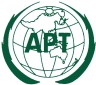 ASIA-PACIFIC TELECOMMUNITYThe APT Conference Preparatory  Group for WRC-15 The APT Conference Preparatory  Group for WRC-15 